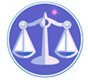 【更新】2019/1/7【編輯著作權者】黃婉玲（建議使用工具列--〉檢視--〉文件引導模式/功能窗格）（參考題庫~本文只收錄部份頁面,且部份無法超連結其他位置及檔案）《《審計學申論題庫彙編》共193單元【科目】包括。a另有測驗題【其他科目】。S-link123總索引。01警察&海巡考試。02司法特考&專技考試。03公務人員考試◇◆各年度考題◇◆　　　　　　　　　　　　　　　　　　　　　　　　　　　　　　　　　　　　　　　　　　回目錄(9)〉〉回首頁〉〉103年(12)10301。（9）103年公務人員特種考試關務人員三等考試。關稅會計103年公務人員特種考試關務人員考試、103年公務人員特種考試身心障礙人員考試及103年國軍上校以上軍官轉任公務人員考試試題10340【考試別】關務人員考試【等別】三等考試【類科】關稅會計【科目】審計學【考試時間】2小時　　一、試依據我國審計準則公報第33號「財務報表查核報告」，回答下列問題：　　(一)會計師查核報告若為無保留意見，查核報告中，除了報告收受者、會計師事務所名稱、會計師姓名及查核報告日之外，有三個主要段落，其名稱為何？（6分）　　(二)會計師之查核報告若為修正式無保留意見，查核報告應加一說明段或其他說明文字，就下列各情況，以下列表格指出說明段應置於那一個段落之前或後？（6分） 情況 1：對受查者的繼續經營假設存有重大疑慮。 情況 2：對前期財務報表所表示之意見和原來所表示的不同。 情況 3：強調重大關係人交易。　　(三)在那兩種情形下，會計師認為情節重大者，可出具「保留意見」之查核報告？保留意見之查核報告之內容有何特徵？（13分）　　二、依照我國審計準則公報第38號「函證」之內容，回答下列問題：　　(一)何謂函證、積極式函證、消極式函證？（15分）　　(二)查核人員如未收到應收帳款之積極式函證之回函時，為提供支持財務報表聲明的證據，可採取那些其他替代查核程序？如未收到應付帳款之積極式函證之回函時，又可採取那些其他替代查核程序？（10分）　　三、我國審計準則公報第51號「查核規劃及執行之重大性」規範：規劃查核工作時應決定重大性及執行重大性。試問：　　(一)查核人員於規劃及執行財務報表查核工作時，決定重大性應注意那些重點？（10分）　　(二)何謂「執行重大性」？（10分）　　(三)在查核過程中，應考量重大性及查核風險的時機有那些？（10分）　　四、依我國審計法規定，回答下列問題：　　(一)應經審計機關審核之公有營業及事業機關有那些？（10分）　　(二)審計職權有那些？（10分）　　　　　　　　　　　　　　　　　　　　　　　　　　　　　　　　　　　　　　　　　　　回目錄(8)〉〉回首頁〉〉10302。a（8）103年公務人員特種考試身心障礙人員三等考試。會計103年公務人員特種考試關務人員考試、103年公務 人員特種考試身心障礙人員考試及103年國軍 上校以上軍官轉任公務人員考試試題 40930.【考試別】身心障礙人員考試【等別】四等考試【類科】會計【科目】審計學概要【考試時間】1小時30分【註】本試題共分兩部分，第一部分為申論題，第二部分為單一選擇題。甲、申論題部分：（50分）　　一、臺灣股份有限公司以製造家庭電器用具為業，其股票在臺灣證券交易所公開上市買賣。　　下列說明文字係摘自該公司民國 101年度報告中董事長致股東函：　　1.誠實報導公司財務資料為本公司管理階層的責任，欲達成此責任，公司必須按一般公認會計原則編製財務報表。　　2.本公司利用已建立的會計制度和內部控制來蒐集及處理財務數據。管理階層深信經由 公司設定之營業方針、程序，以及內部稽核人員持續不斷地檢討業務，內部控制一定 可以適當地運作。　　3.本公司委請甲會計師事務所張三會計師與李四會計師按一般公認審計準則查核公司財務報表並表示意見。公司董事會審計委員會依有關法令規定核閱該事務所提陳之查核 報告及審定財務報表。 請依據上述資料，回答下列問題：　　(一)在引用一般公認會計原則時會涉及判斷和估計。誰負責作成這些判斷和估計，俾反映在公司財務報表中？（5分）　　(二)誰負責建立公司會計制度、內部控制，並維持其正常運作？（5分）　　(三)請說明甲會計師事務所受託查核臺灣股份有限公司財務報表之目的。（4分）　　(四)甲會計師事務所的張三會計師與李四會計師在何種條件成立下，可以出具無保留意見之查核報告？（6分）　　二、(一)何謂證實程序？證實程序包括那二大類？（10分）　　(二)何謂控制測試？查核人員於何時應設計及執行控制測試？（10分）　　三、試問一般公認審計準則總綱之一般準則內容為何？（10分）。107年(10)。106年(13)。105年(11)。104年(13)。103年(12)。102年(11)。101年(11)。100年(11) *。99年(10)。98年(9)。97年(10)。96年(13)。95年(9)。94年(14)。93年(10)。92年(16)。91年(10)。107年(10)。106年(13)。105年(11)。104年(13)。103年(12)。102年(11)。101年(11)。100年(11) *。99年(10)。98年(9)。97年(10)。96年(13)。95年(9)。94年(14)。93年(10)。92年(16)。91年(10)。107年(10)。106年(13)。105年(11)。104年(13)。103年(12)。102年(11)。101年(11)。100年(11) *。99年(10)。98年(9)。97年(10)。96年(13)。95年(9)。94年(14)。93年(10)。92年(16)。91年(10)（1）特種考試交通事業鐵路人員考試~*01會計*02升資~員級晉高員級*03佐級晉員級。會計。97年01。94年03。94年02（2）公務人員特種考試原住民考試~會計*03三等&04四等。107年04。106年03。106年04*。105年04。103年03。102年03。101年03*。100年03。97年03。92年03。91年03。91年04（3）公務人員高等考試~02二級*。三級。03會計*04財務審計、績效審計*05會計審計 。107年02。107年03。107年04。106年03。106年04*。105年03。105年04。104年03。104年04*。103年02。103年03。103年04。102年03。102年04*。101年02。101年03。101年04。100年03。100年04*。99年02。99年03。99年04。98年04。97年03。97年04*。96年03。96年04。95年03。95年04。94年05。93年05*。92年02。92年05。91年05（4）特種考試地方政府公務人員考試~*03三等。會計*04四等。會計。107年03。107年04*。106年03。106年04。105年03。105年04*。104年03。104年04。103年03。103年04*。102年03。102年04。101年03。101年04*。100年03。100年04。99年03。99年04。98年03。98年04**。97年03。97年04。96年03。96年04。95年03。95年04*。94年03-1。94年03-2。94年04-1。94年04-2*。93年03。93年04。92年03。92年04。91年03。91年04（5）專門職業及技術人員高等考試*'。會計師。107年。106年。105年。104年*。103年。102年。101年。100年。99年*。98年。97年。96年。95年。94年檢覈1。94年檢覈2*。93年。93年檢覈。92年。92年檢覈*。91年。91年檢覈1。91年檢覈2（6）特種考試退除役軍人轉任公務人員考試~會計*03A三等*04A四等*國軍上校以上軍官轉任公務人員考試*。B會計。106年03A。106年04A*。105年B。104年03A。104年04A。104年B*。103年B。100年03A。96年03A。96年04A（7）公務人員普通考試。會計。107年。106年。105年。104年。103年*。102年。101年。100年。99年。98年*。97年。96年。95年。94年。93年。92年。91年（8）公務人員特種考試身心障礙人員考試~會計*03三等*04四等。105年04。104年04*。103年03。102年03。101年04。99年04*。98年03。98年04。98年03。97年04。95年04。92年04（9）公務人員特種考試關務人員三等考試*。關稅會計。107年。106年。105年。104年*。103年。102年。101年。100年。99年（10）公務人員特種考試司法人員三等考試~*。檢察事務官財經實務組、司法事務官財經事務組。107年。106年。105年。104年*。103年。102年。101年。100年。99年*。98年。97年。96年。95年。94年。93年。92年。91年（11）交通事業公路人員升資考試~會計*01員級晉高員級*02佐級晉員級。96年01。96年02。94年01*。94年02。92年01。92年02（12）交通事業港務人員升資考試~會計*01員級晉高員級*02佐級晉員級。95年01。92年01。92年02（13）公務人員升官等考試~*01薦任。審計*02薦任。會計審計*03簡任。會計審計。106年01。104年01。104年03*。102年01。100年01。98年01*。96年01。94年03。94年02。93年02。92年03。92年02（14）交通事業郵政/電信人員升資考試~*01員級晉高員級*02佐級晉員級。96年郵政01。93年電信01。93年電信02情況說明段位置123